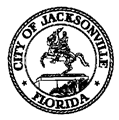 JACKSONVILLE CITY COUNCILRESEARCH DIVISIONSpecial Committee on Historical Remembrances Meeting MinutesDecember 11, 20181:30 p.m.Location: Lynwood Roberts Room, City Hall – St. James Building, 117 West Duval StreetIn attendance: Council Members Scott Wilson (Chair), Greg Anderson (arr. 1:45p); Anna Brosche, Terrance Freeman, Reggie Gaffney, Tommy Hazouri, Sam Newby;  Thomas Carter – Council Auditor’s Office, Peggy Sidman – Office of General Counsel; Chiquita Moore – Mayor’s Office; Crystal Shemwell and Jessica Smith – Legislative Division; Yvonne P. Mitchell – Research DivisionSee sign-in sheet for additional attendees.Meeting Convened: 1:35 p.m.Chairman Scott Wilson called the meeting to order, and the attendees introduced themselves for the record.The committee reviewed the handouts provided by Ms. Yvonne Mitchell. The information included the Five Traits for Determining Historical Significance, definitions for historical remembrances, and a listing of municipalities researched with policies related to monuments. Ms. Mitchell highlighted excerpts from Savannah, Georgia’s Master Plan and Guidelines depicting their process and procedures for monuments, markers, and murals (private and public property). Savannah governs their historical artifacts through the Historic Site & Monument Commission. In response to Council Member Hazouri’s request, Ms. Chiquita Moore agreed to provide the Planning and Development Department and the Public Works Department the information. Ms. Peggy Sidman mentioned that Mr. Bill Killingsworth, Director of the Planning and Development Department; Daryl Joseph, Director of the Parks, Recreation and Community Services Department; and others met on Monday, December 12th and worked on developing a policy. She has the information about San Jose, California; however, she will review the additional documents and provide the draft legislation at the next meeting.Public CommentSeber Newsome III mentioned having information on four Florida cities that have monument policies. He will email information to Ms. Mitchell.Christopher Elands stated the committee knew where he stood on the topic.Meeting adjourned: 1:47 p.m.The written minutes of this meeting are an overview of the discussion. The audio version of the meeting is filed in the Office of Legislative Services.Minutes: Yvonne P. Mitchell, Council Research    ymitch@coj.net   904-630-1679   12.11.18     Posted 6:00 p.m.Materials: Agenda, Handouts, Attendance Sheet